Directions:  Using a Google Search Engine, type in “Middle East map.”  Use the images tab to select a map to fill in the blanks below.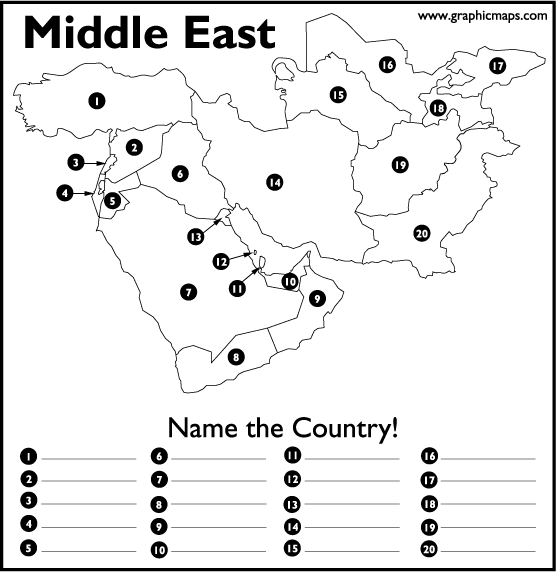 